Дидактическая игра "Четвертый-лишний" в виде карточек с изображением детей, занимающихся различными видами спорта.
Цель: развитие мышления, зрительного внимания, обогащение словаря.
Игра может быть использована инструктором по физкультуре, воспитателем, логопедом, а так же родителями воспитанников в индивидуальной и подгрупповой работе с детьми от 4 до 7 лет.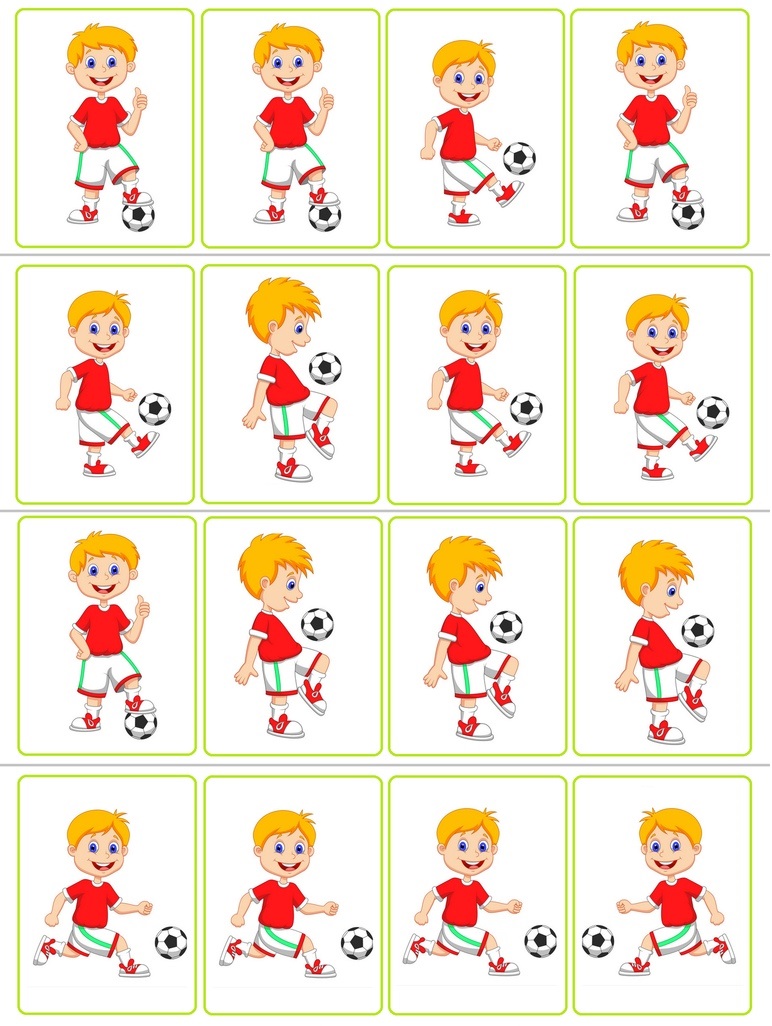 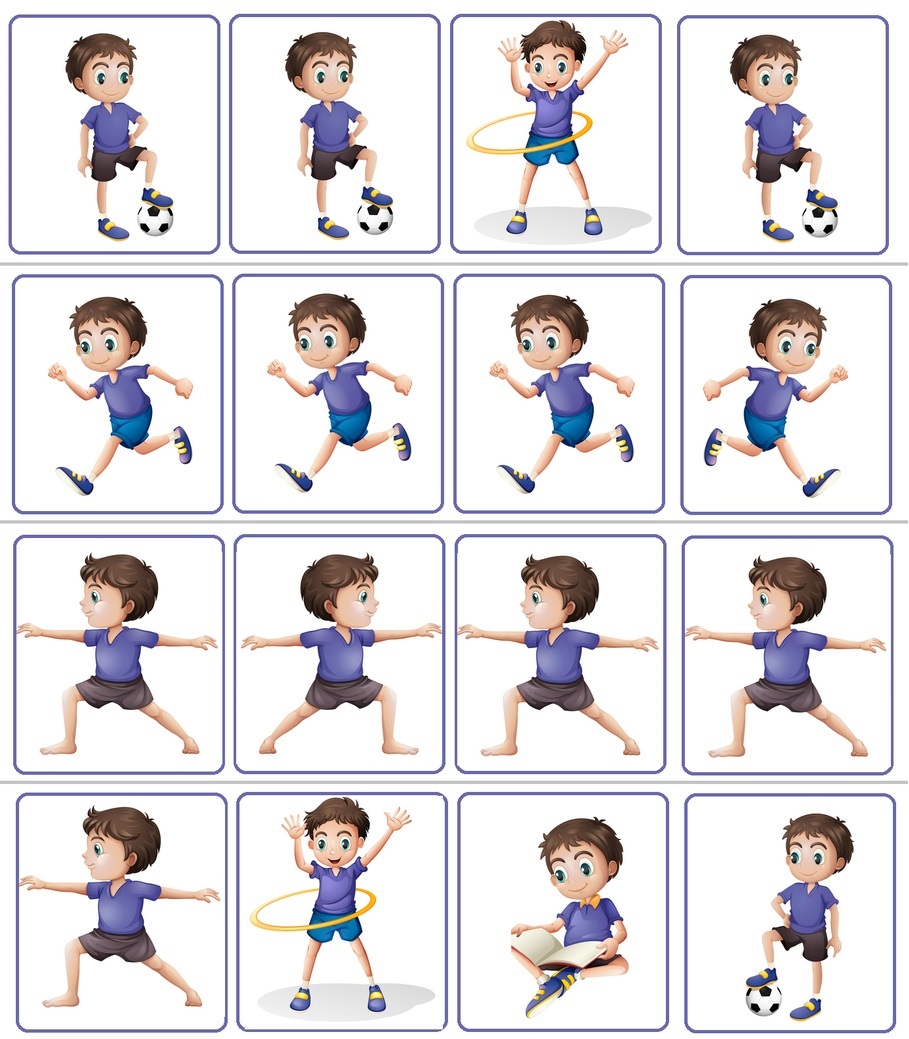 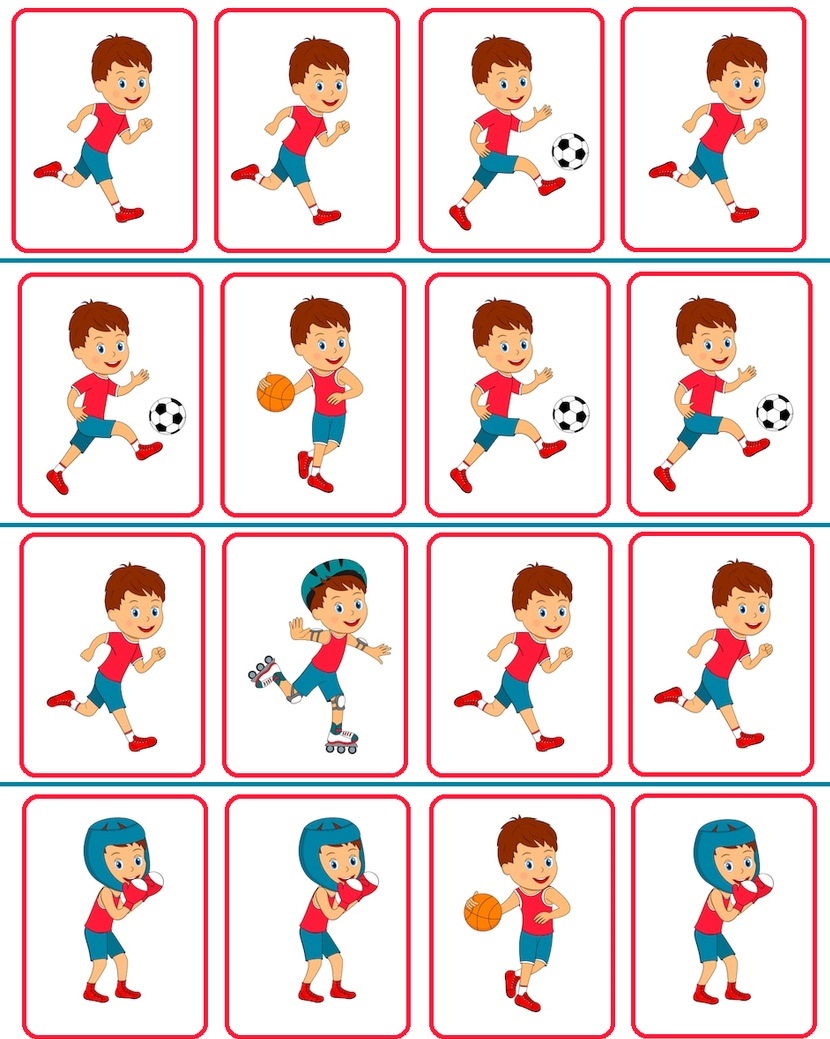 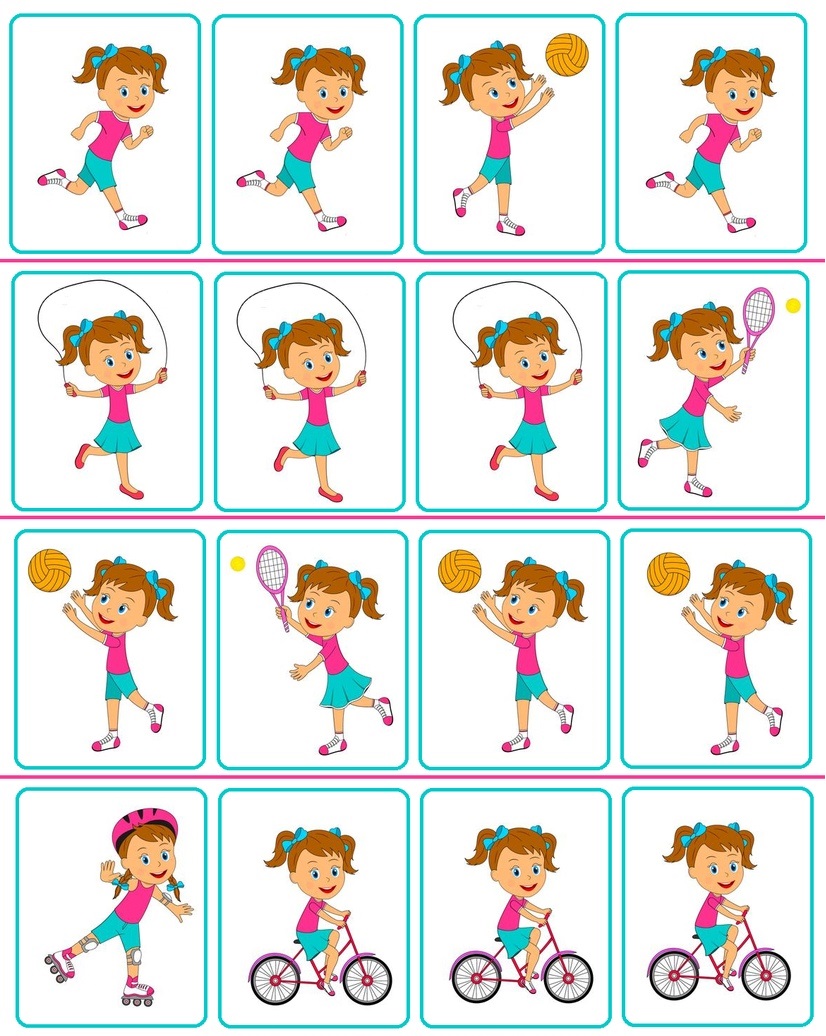 